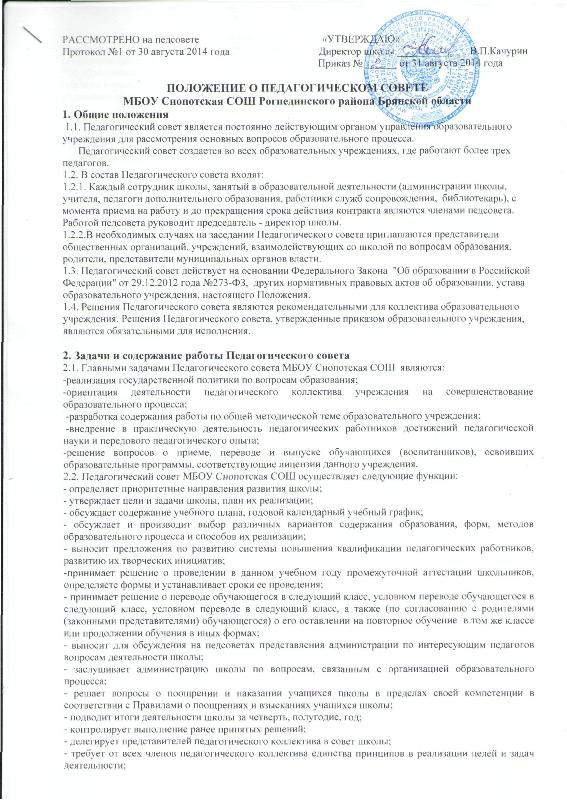 - рекомендует членов педагогического коллектива к награждению. - принимает решения об исключении обучающихся из образовательного учреждения, когда иные меры педагогического и дисциплинарного воздействия исчерпаны, в порядке, определенном - Федеральным Законом « Об образовании в Российской Федерации» от 29 декабря 2012 года № 273-ФЗ и Уставом данного образовательного учреждения. Образовательное учреждение при этом своевременно (в трехдневный срок) доводит это решение до сведения соответствующего муниципального отдела управления образованием (согласование решения производится в органах местного самоуправления).3. Права и ответственность Педагогического совета      3.1. Педагогический совет имеет право       - принимать окончательное решение по спорным вопросам, входящим в его компетенцию;- принимать, утверждать положения (локальные акты) с компетенцией, относящейся к объединениям по профессии;-  в необходимых случаях на заседания Педагогического совета образовательного учреждения могут приглашаться представители общественных организаций, учреждений, взаимодействующих с данным учреждением по вопросам образования, родители обучающихся, представители учреждений, участвующих в финансировании данного учреждения, и др. Необходимость их приглашения определяется председателем Педагогического совета, учредителем (если данное положение оговорено в договоре между учредителем и образовательным учреждением). Лица, приглашенные на заседание Педагогического совета, пользуются правом совещательного голоса.   3.2. Педагогический совет ответственен за:      выполнение плана работы;      соответствие принятых решений законодательству Российской Федерации об образовании, о защите прав детства;      утверждение образовательных программ, не имеющих экспертного заключения;      принятие конкретных решений по каждому рассматриваемому вопросу с указанием ответственных лиц и сроков исполнения.4. Организация деятельности Педагогического совета      4.1. Педагогический совет избирает из своего состава секретаря. Секретарь педсовета работает на общественных началах.      4.2. Педагогический совет работает по плану, являющемуся составной частью плана работы образовательного учреждения.      4.3. Педсовет созывается председателем по мере необходимости, но не реже четырех раз в год.      4.4. Решения Педагогического совета принимаются большинством голосов при наличии на заседании не менее двух третей его членов (если процесс голосования не оговорен специальным положением). При равном количестве голосов решающим является голос председателя Педагогического совета.      4.5. Организацию выполнения решений Педагогического совета осуществляют руководитель образовательного учреждения и ответственные лица, указанные в решении. Результаты этой работы сообщаются членам Педагогического совета на последующих его заседаниях.      4.6. Руководитель образовательного учреждения в случае несогласия с решением Педагогического совета приостанавливает выполнение решения, извещает об этом учредителя учреждения, который в трехдневный срок при участии заинтересованных сторон обязан рассмотреть данное заявление, ознакомиться с мотивированным мнением большинства членов Педагогического совета и вынести окончательное решение по спорному вопросу.5. Документация Педагогического совета      5.1. Заседания Педагогического совета оформляются протокольно. В книге протоколов фиксируется ход обсуждения вопросов, выносимых на Педагогический совет, предложения и замечания членов педсовета. Протоколы подписываются председателем и секретарем совета.      5.2. Протоколы о переводе обучающихся в следующий класс, о выпуске оформляются списочным составом и утверждаются приказом образовательного учреждения.      5.3. Нумерация протоколов ведется от начала учебного года.      5.4. Книга протоколов Педагогического совета образовательного учреждения входит в его номенклатуру дел, хранится в учреждении постоянно и передается по акту.      5.5. Книга протоколов Педагогического совета пронумеровывается постранично, прошнуровывается, скрепляется подписью руководителя и печатью образовательного учреждения